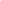 [ABC Company][ABC Company][ABC Company][ABC Company][ABC Company][ABC Company][ABC Company][ABC Company][ABC Company][ABC Company][ABC Company][ABC Company][ABC Company][ABC Company][ABC Company][ABC Company][ABC Company][ABC Company][ABC Company][ABC Company][3 Cactus Ave. Noblesville, IN 46060][3 Cactus Ave. Noblesville, IN 46060][3 Cactus Ave. Noblesville, IN 46060][3 Cactus Ave. Noblesville, IN 46060][3 Cactus Ave. Noblesville, IN 46060][3 Cactus Ave. Noblesville, IN 46060][3 Cactus Ave. Noblesville, IN 46060][3 Cactus Ave. Noblesville, IN 46060][3 Cactus Ave. Noblesville, IN 46060][3 Cactus Ave. Noblesville, IN 46060][3 Cactus Ave. Noblesville, IN 46060][3 Cactus Ave. Noblesville, IN 46060][3 Cactus Ave. Noblesville, IN 46060][3 Cactus Ave. Noblesville, IN 46060][3 Cactus Ave. Noblesville, IN 46060][3 Cactus Ave. Noblesville, IN 46060][3 Cactus Ave. Noblesville, IN 46060][3 Cactus Ave. Noblesville, IN 46060][3 Cactus Ave. Noblesville, IN 46060][3 Cactus Ave. Noblesville, IN 46060][+12345678952][+12345678952][+12345678952][+12345678952][+12345678952][+12345678952][+12345678952][+12345678952][+12345678952][+12345678952][+12345678952][+12345678952][+12345678952][+12345678952][+12345678952][+12345678952][+12345678952][+12345678952][+12345678952][+12345678952]Accounting Spreadsheet for Small BusinessAccounting Spreadsheet for Small BusinessAccounting Spreadsheet for Small BusinessAccounting Spreadsheet for Small BusinessAccounting Spreadsheet for Small BusinessAccounting Spreadsheet for Small BusinessAccounting Spreadsheet for Small BusinessAccounting Spreadsheet for Small BusinessAccounting Spreadsheet for Small BusinessAccounting Spreadsheet for Small BusinessAccounting Spreadsheet for Small BusinessAccounting Spreadsheet for Small BusinessAccounting Spreadsheet for Small BusinessAccounting Spreadsheet for Small BusinessAccounting Spreadsheet for Small BusinessAccounting Spreadsheet for Small BusinessAccounting Spreadsheet for Small BusinessAccounting Spreadsheet for Small BusinessAccounting Spreadsheet for Small BusinessAccounting Spreadsheet for Small BusinessAccount TitleDebitDebitCreditCreditAdjustmentAdjustmentAdjustmentAdjustmentAdjustedAdjustedAdjustedAdjustedAdjustedIncome StatementIncome StatementIncome StatementBalance SheetBalance SheetBalance SheetAccount TitleDebitDebitCreditCreditDebitDebitCreditCreditDebitDebitDebitCreditCreditDebitDebitCreditDebitDebitCreditSupplies$1,500$1,500$200$200$1,700$1,700$1,700$1,700$1,700Premises$25,300$25,300$25,300$25,300$25,300$25,300$25,300cash at bank$2,200$2,200$2,200$2,200$2,200$2,200$2,200drawings$15,275$15,275$15,275$15,275$15,275$15,275$15,275insurance Paid$735$735$735$735$735$735$735wages & Salaries$5,100$5,100$1,000$1,000$6,100$6,100$6,100$6,100$6,100purchases$15,000$15,000$15,000$15,000$15,000$15,000$15,000Petty Cash$3,500$3,500$1,500$1,500$5,000$5,000$5,000$5,000$5,000lighting$500$500$500$500$500$500$500Misc. Expenses$1,400$1,400$1,400$1,400$1,400$1,400$1,400cash in hand$1,300$1,300$250$250$1,550$1,550$1,550$1,550$1,550receivables$4,575$4,575$4,575$4,575$4,575$4,575$4,575vehicle$8,940$8,940$8,940$8,940$8,940$8,940$8,940Repairs$1,300$1,300$1,300$1,300$1,300$1,300$1,300sales$36,500$36,500$500$500$37,000$37,000$37,000payables$5,375$5,375$1,250$1,250$6,625$6,625$6,625fixtures$14,000$14,000$14,000$14,000$14,000$14,000$14,000Loan$5,000$5,000$1,200$1,200$6,200$6,200$6,200capital$53,750$53,750$53,750$53,750$53,750Inventory$1,500 $1,500 $1,500 Total$100,625$100,625$100,625$100,625$2,950$2,950$2,950$2,950$103,575$103,575$103,575$103,575$103,575$25,035$25,035$38,500$80,040$80,040$66,575Net Income/ LossNet Income/ LossNet Income/ LossNet Income/ Loss$13,465$13,465$13,465TotalTotalTotalTotal$38,500$38,500$38,500$80,040$80,040$80,040